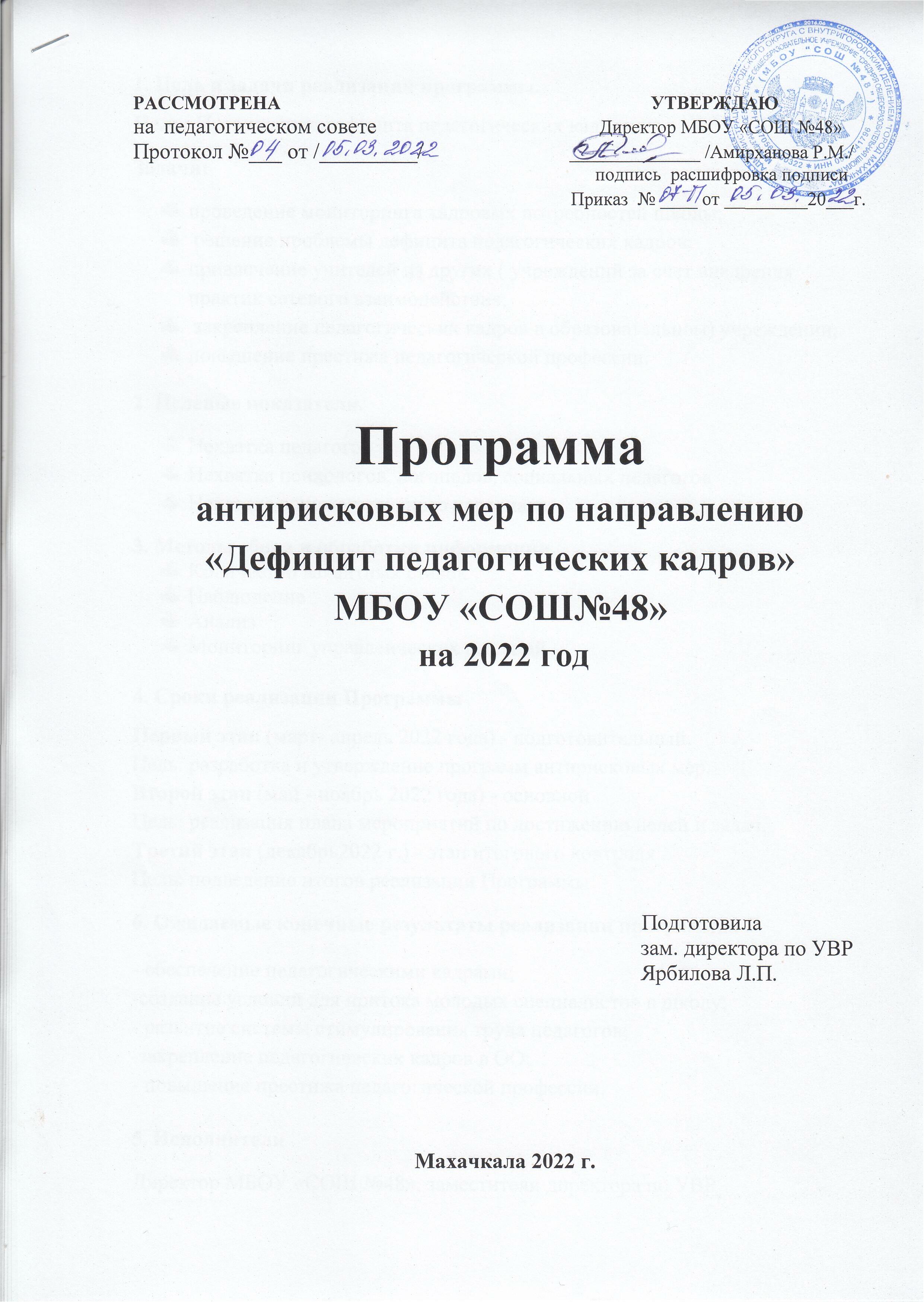 1. Цель и задачи реализации программы.Цель: Преодоление дефицита педагогических кадров.Задачи:проведение мониторинга кадровых потребностей школы; решение проблемы дефицита педагогических кадров;привлечение учителей из других ( учреждений за счет внедрения практик сетевого взаимодействия;  закрепление педагогических кадров в образовательном) учреждении;повышение престижа педагогической профессии.2. Целевые показатели.Нехватка педагоговНехватка психологов, логопедов, социальных педагоговНехватка вспомогательного персонала3. Методы сбора и обработки информацииКоличество вакантных ставокНаблюдениеАнализМониторинг управленческих решений4. Сроки реализации ПрограммыПервый этап (март- апрель 2022 года) - подготовительный.Цель: разработка и утверждение программ антирисковых мер.Второй этап (май - ноябрь 2022 года) - основнойЦель: реализация плана мероприятий по достижению целей и задач.Третий этап (декабрь2022 г.) - этап итогового контроляЦель: подведение итогов реализации Программы.6. Ожидаемые конечные результаты реализации программы.- обеспечение педагогическими кадрами;-создание условий для притока молодых специалистов в школу;- развитие системы стимулирования труда педагогов;-закрепление педагогических кадров в ОО;- повышение престижа педагогической профессии.5. ИсполнителиДиректор МБОУ «СОШ №48», заместители директора по УВР8. Приложение Дорожная  картареализации программы по устранению фактора риска «Дефицит педагогических кадров»№ п/пЗадачаМероприятиеСрокиреализацииОтветственные1Проанализироватьимеющийся педагогическийсостав (квалификацикационная категория, переподготовка,повышение квалификации)Диагностика профессиональных дефицитов педагогических работниковмай 2022 годЗаместительдиректора по УВР1Проанализироватьимеющийся педагогическийсостав (квалификацикационная категория, переподготовка,повышение квалификации)Комплектование на 2022-2023 учебный год, распределение учебной нагрузкимай2022 годаЗаместительдиректора по УВР1Проанализироватьимеющийся педагогическийсостав (квалификацикационная категория, переподготовка,повышение квалификации)Аналитическая справка об имеющихся в МБОУ «СОШ №48» педагогических кадрах на 2022-2023 учебный годмай2022 годаДиректор,заместительдиректора по УВР1Проанализироватьимеющийся педагогическийсостав (квалификацикационная категория, переподготовка,повышение квалификации)Подача сведений об имеющихся вакансиях на 2022-2023 учебный год в ГУО май2022 годаДиректор,заместительдиректора по УВР2Решение проблемыдефицита педагогических кадровРазмещение информации опотребности педагогических кадров в социальных сетях,включая официальный сайт учрежденияУсилениепрофориентационнойработы с выпускникамишколы по педагогическойнаправленности.апрель-авryст2022г.Администрация школы3Привлечениеучителей издругих учреждений за счет внедрения практик сетевого взаимодействияСетевое взаимодействие сиспользованием элементов цифровой образовательной среды, в том числе с привлечением педагогическихработников и представителейадминистрации школгорода Махачкалы.по мере необходимостиАдминистрация школы4Закреплениепедагогическихкадров вобразовательном учрежденииСоздание правовых иорганизационных условийдля закрепленияпедагогических кадров вобразовательном учреждениипостоянноАдминистрация школы5Повышение престижапедагогической профессииСтимулированиепедагогических работниковграмотами иблагодарностямипостоянноАдминистрация школы6Разработать мероприятияпо привлечениюпедагогическихработников в МБОУ «СОШ №48»Сотрудничество с ВУЗами по привлечению студентов для работы в школепо мере необходимостиАдминистрация школы7Разработать механизм заключения договоров о сетевом взаимодействииОрганизация сетевого партнерства и развитие применения цифровых образовательных ресурсовдо 31 мая2022 годаДиректор школы